АДМИНИСТРАЦИЯ ГОРОДА ШАХТЫ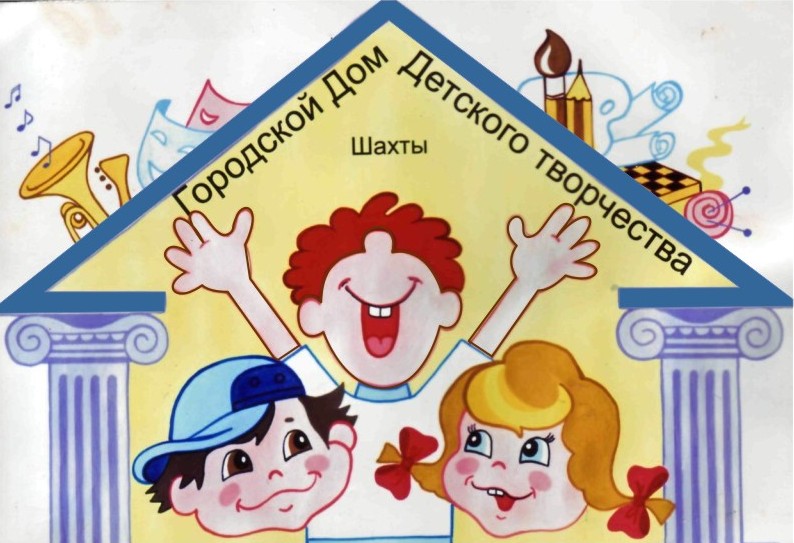  МУНИЦИПАЛЬНОЕ БЮДЖЕТНОЕ  УЧРЕЖДЕНИЕ      ДОПОЛНИТЕЛЬНОГО ОБРАЗОВАНИЯ Г. ШАХТЫ РОСТОВСКОЙ ОБЛАСТИ«Городской Дом детского творчества». Шахты Ростовской обл., ул. Советская, 168, тел. 8 (8636)  22-55-05E-mail: gddt161@mail.ru,  http://www.gddt61.ucoz.ruРуководителям ООИнформационная справка по итогаммуниципального этапа областного конкурса«Новые дела ЮИД в детских садах»                   В целях профилактики детского дорожно-транспортного травматизма  и привлечением школьников  и юных инспекторов движения к участию в пропаганде правил безопасного поведения на дороге среди дошкольников, 19.03.2019 года  в МБУ ДО ГДДТ состоялся муниципальный этап областного конкурса «Новые дела ЮИД в детских садах.                   В конкурсе приняли участие всего 9 ОО: СОШ № 21, 25, 27, 28, 37, 40, 41;         «Лицей № 3»; «Гимназия № 10».       Жюри в составе:1. Е.Н. Бухтоярова - главный специалист  Департамента образования  г. Шахты.2. Н.В. Киршова – методист МБУ ДО ГДДТ.3. Е.В. Седина – методист МБУ ДО ГДДТ. 4. А.Ю. Чернов – концертмейстер.5. С.И. Деревянченко - руководитель клуба «Колесо безопасности» МБУ ДО ГДДТ определило результаты конкурса        1 место: МБОУ СОШ № 21;        2 место: МБОУ СОШ № 25;        3 место: МБОУ СОШ № 27, 28.Директор МБУ ДО ГДДТ                                  Е.П. БорисоваИсполнитель - педагог ГДДТ С.И. Деревянченко, 89514943871.